Türkçe başlıkİngilizce başlıkBirinci YAZAR1,*, İkinci YAZAR2, Üçüncü YAZAR3, Dördüncü YAZAR4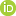 Birinci YAZAR: https://orcid.org/0000-XXXX-XXXX-XXXXİkinci YAZAR: https://orcid.org/0000-XXXX-XXXX-XXXXÜçüncü YAZAR: https://orcid.org/0000-XXXX-XXXX-XXXXDördüncü YAZAR: https://orcid.org/0000-XXXX-XXXX-XXXX1Ondokuz Mayıs Üniversitesi, Tıp Fakültesi, XXX Anabilim Dalı, Samsun, Türkiye2Ondokuz Mayıs Üniversitesi, Tıp Fakültesi, XXX Anabilim Dalı, Samsun, Türkiye3Ondokuz Mayıs Üniversitesi, Tıp Fakültesi, XXX Anabilim Dalı, Samsun, Türkiye4Ondokuz Mayıs Üniversitesi, Tıp Fakültesi, XXX Anabilim Dalı, Samsun, TürkiyeÖzetÖzet metni ortalama 100-150 kelime, 9 punto, Times New Roman, iki yana yaslı şekilde düzenlenmeli. Metin sonunda 6 nk aralık bulunuyor.Anahtar Kelimeler: xxx, yyy, zzzAbstractÖzet metni ortalama 100-150 kelime, 9 punto, Times New Roman, iki yana yaslı şekilde düzenlenmeli. Metin sonunda 6 nk aralık bulunuyor Keywords: xxx, yyy, zzzGirişMakale metni yazımında stiller bölmesinde yer alan “Normal, Makale Düz Metin” hazır stilinin kullanılması önerilmektedir. Birinci dereceden başlıklar için “Başlık 1” stili ve ikinci dereceden başlıklar için “Başlık 2” stili kullanılmalıdır. Olgu SunumuOlgu 1Çalışmayı yürütürken olgulardan bilgilendirilmiş onam beyanı alındığı belirtilmeli ve etik standartlara uyulduğuna açıkça atıfta bulunulmalıdır.Olgu 2Eğer varsa, tablolar “Ekle” sekmesinde yer alan tablolar özelliği kullanılarak hazırlanmalıdır. Tablo ve şekil başlıkları yazılmalıdır.TartışmaÇalışma bulguları literatür ile kapsamlı bir şekilde değerlendirilmelidir.Çıkar İlişkisiYazarlar, herhangi bir çıkar ilişkisinin olmadığını beyan etmektedir.TeşekkürXXXX.KaynaklarReferanslar için “Stiller” sekmesinde “Referanslar” stili kullanılmalıdır.Suspendisse sed congue augue. Duis ut nulla est. Interdum et malesuada fames ac ante ipsum primis in faucibus. Nullam eu tempus ligula. Fusce vel neque porta velit vestibulum pharetra. Nam at rutrum nisl. Vivamus porta, nunc sit amet finibus efficitur, mi purus tempor diam, a faucibus ipsum justo nec ex.  Vivamus porta, nunc sit amet finibus efficitur, mi purus tempor diam, a faucibus ipsum justo nec ex.Vivamus porta, nunc sit amet finibus efficitur, mi purus tempor diam, a faucibus ipsum justo nec ex.